Опросный лист на разработку накопительной емкости / пожарного резервуара / топливной емкостиСпециальные требования:* Окончательное значение устанавливает производительДата ____________________________		Подпись _________________________ЗаказчикАдрес объектаКонтактное лицоСтадия объектаТелефон/факс/e-mailВертикальная установкаВертикальная установкаВертикальная установкаГоризонтальная установкаГоризонтальная установкаГоризонтальная установкаГоризонтальная установка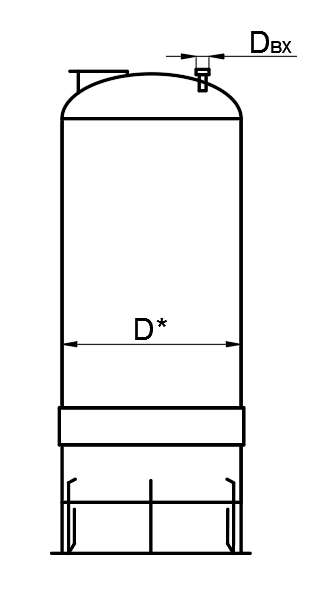 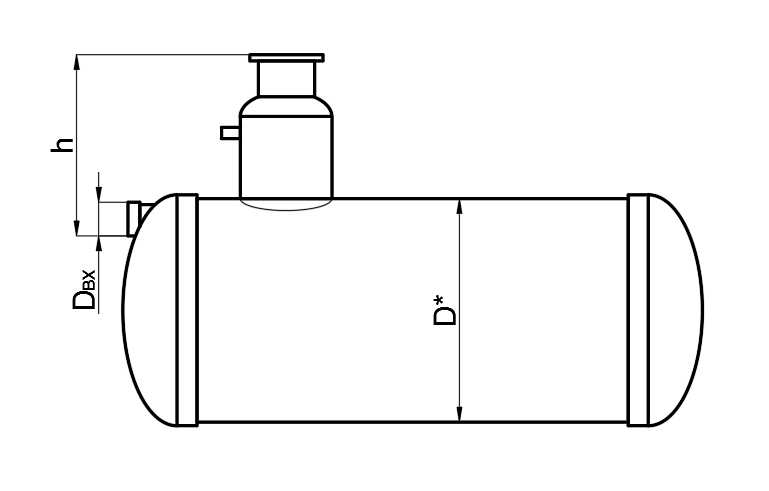 №ВопросВопросЕд. измОтвет1Объем емкостиОбъем емкостим32Предполагаемый диаметр емкости, DПредполагаемый диаметр емкости, Dмм3Вертикальная или горизонтальная емкостьВертикальная или горизонтальная емкость4Установка емкости: наземная, подземная, в помещении, автомобильУстановка емкости: наземная, подземная, в помещении, автомобиль5Тип или химсостав жидкостиТип или химсостав жидкости6Максимальная температура жидкостиМаксимальная температура жидкостиоС7Возможное максимальное внутреннее давлениеВозможное максимальное внутреннее давлениекг/см28Глубина залегания подводящей трубы для подземной установки, hГлубина залегания подводящей трубы для подземной установки, hмм9Диаметр входящей трубы, D вхДиаметр входящей трубы, D вхмм10Тип грунта:Тип грунта: - грунт плотностью не более 2100 кг/м2 (супесь, суглинок) с возможностью разделки стенок котлована под углом 450 и замещения грунта строительным песком - грунт плотностью не более 2100 кг/м2 (супесь, суглинок) с возможностью разделки стенок котлована под углом 450 и замещения грунта строительным песком - грунт плотностью свыше более 2100кг/м2 (глина) без возможности разделки стенок котлована под углом 450 - грунт плотностью свыше более 2100кг/м2 (глина) без возможности разделки стенок котлована под углом 450- нестабильный грунт с необходимостью применения специальных мер по укреплению стенок котлована- нестабильный грунт с необходимостью применения специальных мер по укреплению стенок котлована